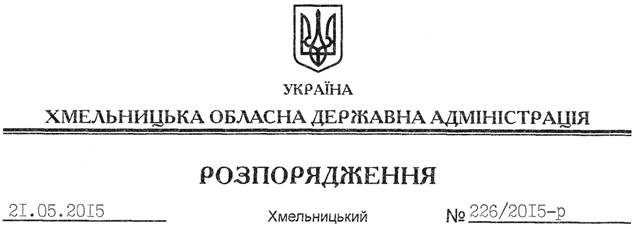 На підставі статей 5, 6, 44, 47 Закону України “Про місцеві державні адміністрації”, положень Господарського та Цивільного кодексів України, пункту 9 Прикінцевих положень Закону України “Про внесення змін та визнання такими, що втратили чинність, деяких законодавчих актів України”, відповідно до постанов Кабінету Міністрів України від 12 березня 2005 року № 179 “Про упорядкування структури апарату центральних органів виконавчої влади, їх територіальних підрозділів та місцевих державних адміністрацій”, від 18 квітня 2012 року № 606 “Про затвердження рекомендаційних переліків структурних підрозділів обласної, Київської та Севастопольської міської, районної, районної в мм. Києві та Севастополі державних адміністрацій”, від 25 березня 2014 року № 91 “Деякі питання діяльності місцевих державних адміністрацій”, з метою упорядкування структури обласної державної адміністрації:1. Перейменувати:1.1. Управління культури, національностей та релігій Хмельницької обласної державної адміністрації в управління культури, національностей, релігій та туризму Хмельницької обласної державної адміністрації.1.2. Відділ містобудування та архітектури Хмельницької обласної державної адміністрації у сектор містобудування та архітектури Хмельницької обласної державної адміністрації.2. Реорганізувати Департамент економічного розвитку і торгівлі Хмельницької обласної державної адміністрації та управління інфраструктури та туризму Хмельницької обласної державної адміністрації шляхом злиття у Департамент економічного розвитку, промисловості та інфраструктури Хмельницької обласної державної адміністрації, передавши при цьому функції із забезпечення реалізації державної політики у сфері енергозбереження до управління житлово-комунального господарства Хмельницької обласної державної адміністрації, а функції з реалізації державної політики у сфері туризму – управлінню культури, національностей, релігій та туризму Хмельницької обласної державної адміністрації.3. Утворити комісії з реорганізації:Департаменту економічного розвитку і торгівлі Хмельницької обласної державної адміністрації у складі згідно з додатком 1;управління інфраструктури та туризму Хмельницької обласної державної адміністрації у складі згідно з додатком 2.4. Комісіям з реорганізації:4.1. Повідомити відповідно до закону орган, що здійснює державну реєстрацію, про припинення вище згаданих юридичних осіб.4.2. Подати державному реєстратору документи, необхідні для проведення державної реєстрації їх припинення.4.3. Забезпечити подання всіх необхідних звітів та актів до відповідних органів.5. Керівникам структурних підрозділів, зазначених у пункті 1 цього розпорядження, забезпечити подання у встановленому чинним законодавством порядку державному реєстратору документів, необхідних для проведення державної реєстрації змін до відомостей про відповідних юридичних осіб у зв’язку з їх перейменуванням.6. Установити двомісячний строк для заявлення кредиторами вимог до Департаменту економічного розвитку і торгівлі Хмельницької обласної державної адміністрації, управління інфраструктури та туризму Хмельницької обласної державної адміністрації з дати публікації повідомлення у спеціалізованому друкованому засобі масової інформації щодо прийняття рішення про припинення Департаменту економічного розвитку і торгівлі Хмельницької обласної державної адміністрації, управління інфраструктури та туризму Хмельницької обласної державної адміністрації.7. Затвердити структуру Хмельницької обласної державної адміністрації згідно з додатком 3.8. Затвердити граничну чисельність працівників структурних підрозділів обласної державної адміністрації згідно з додатком 4.9. Першому заступнику, заступнику голови, заступнику голови – керівнику апарату обласної державної адміністрації, керівникам відповідних структурних підрозділів облдержадміністрації:9.1. Розробити та внести на затвердження в установленому порядку положення про структурні підрозділи, штатні розписи та здійснити всі необхідні заходи, пов’язані з їх перейменуванням або реорганізацією відповідно до чинного законодавства.9.2. Забезпечити у ході реалізації цього розпорядження дотримання законодавства про працю та державну службу.10. Департаменту фінансів облдержадміністрації внести зміни до розподілу показників зведених кошторисів та зведених планів асигнувань по загальному фонду державного бюджету на 2015 рік за КВК 792.11. Внести зміни до розпоряджень голови облдержадміністрації:від 29 жовтня 2012 року № 303/2012-р “Про структуру обласної державної адміністрації”, виключивши пункти 4, 5, а також додатки 1 та 2.У зв’язку з цим, пункти 6-8 вважати, відповідно, пунктами 4-6;від 24 квітня 2014 року № 146/2014-р “Про встановлення граничної чисельності працівників структурних підрозділів обласної державної адміністрації, районних державних адміністрацій”, виклавши пункт 1 до нього у такій редакції:“1. Установити граничну чисельність працівників райдержадміністрацій згідно з додатком.”;додаток 1 виключити, у зв’язку з чим додаток 2 вважати додатком.12. Контроль за виконанням цього розпорядження покласти на першого заступника, заступника голови, заступника голови – керівника апарату обласної державної адміністрації.Голова адміністрації								М.ЗагороднийПро упорядкування структури обласної державної адміністрації